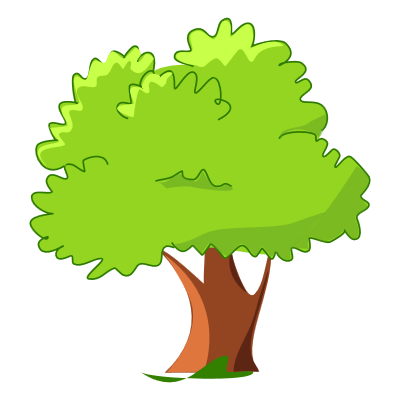 Old Homosassa’s Learning Center Summer Camp Liability Release and Parent Consent FormIn consideration of the acceptance of my application for the above program, I hereby waive, release, and discharge any and all claims for damages for personal injury, property damages or which may hereafter occur to me as a result of participation in said event. This release is intended to discharge in advance the Old Homosassa Learning Center, its officials, officers, employees, volunteers and agents from liability, even though that liability may arise out of perceived negligence on the part of persons mentioned above. It is understood that some recreational activities involve an element of risk or danger of accidents, and knowing those risks, I hereby assume those risks. It is further understood and agreed that this waiver, release and assumption of risk is to be binding on my heirs and assignees.I assume all responsibility for risks and hazards incidental to participation in the Old Homosassa Learning Center Summer Camp. I assume all responsibility for the behavior of my child and grant Old Homosassa Learning Center Summer Camp permission to discipline my child for misbehavior based on the Old Homosassa Learning Center Summer Camp behavior plan. I do not hold Old Homosassa Learning Center Summer Camp or the Homosassa Civics’ Club or any of their personnel responsible for any injuries or accidents of any kind, or loss of personal property. I grant my permission to Old Homosassa Learning Center Summer Camp Director to authorize and obtain medical care in case of emergency when either parent or guardian can be contacted to grant authorization for emergency treatment.I give consent for my child _____________________________________________ to participate in the above activities, and I execute the above liability release on their behalf. I have read and understood the foregoing registration liability release and parental consent form, and agree to all of its terms and conditions.__________________________________________	_______________________________	     __________Parent/Guardian Signature				Print Name				     Date__________________________________________	_______________________________	     __________Camper Signature  					Print Name				     Date